ПРИЛОЖЕНИЕ №2Задание:Определите положительные и отрицательные факторы, которые влияют  на  развитие лесной промышленности России, используя  метод построения графа.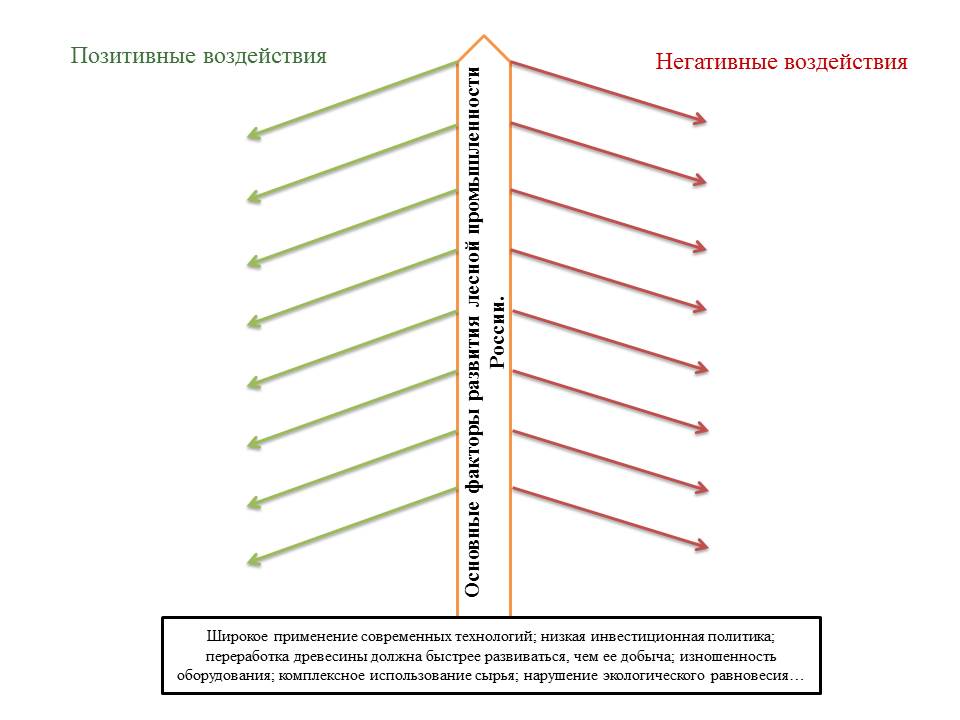 